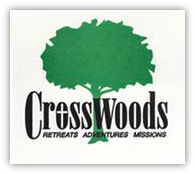 CrossWoods Adventure Camp LLC. Family Camp Registration FormName:_______________________________ Phone #:_________________Address:________________________City:_________________Zip:_______Email:________________________________________________________Please Indicate Your Immediate Family size (including:  2 parents and immediate children – Extended family [aunts, uncles, cousins] should register on a separate form):Adults: _______ Children ______Dates for Family Camp: June 9 – 11, 2023Cost: $280 for family of 4, $30 more per person (maximum cost is 6 persons or $340 total, any additional family members are free – 8 person maximum  contact Cheryl Kaufer for individual considerations).Check in time: Any time from 1-6pm Friday, June 9, 2023Check out time: By 12noon on Sunday, June 11, 2023***Please complete the Required Guest Forms. These are located at the bottom of the Family Camp Webpage.  Forms Needed: Guest Policies & Release Form, and  Health History Form are required for each person – signed by legal guardian.   Please complete forms and bring them with you to camp!$100.oo Non-refundable deposits are due at time of booking with this completed form.  